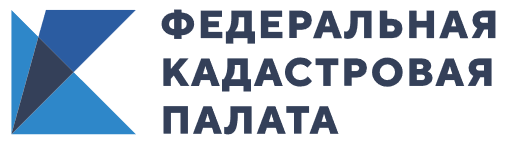 Кадастровая палата рекомендует подписывать документы с помощью электронной подписиДля обеспечения безопасности жизни и здоровья граждан в условиях пандемии, в целях снижения физических контактов, Кадастровая палата рекомендует подписывать различные документы, в том числе при сделках с недвижимостью, в электронном виде с помощью электронной подписи. Получить сертификат электронной подписи можно в созданном на базе Федеральной кадастровой палаты Удостоверяющем центре. Несмотря на временное изменение некоторыми ведомствами формата работы с гражданами в период с 6 по 30 апреля, Удостоверяющий центр ФКП свою деятельность не приостанавливает и формат работы не меняет.Чтобы получить сертификат электронной подписи, нужно зарегистрироваться на сайте Удостоверяющего центра, подать запрос в «Личном кабинете» и оплатить услугу. Далее необходимо пройти процедуру удостоверения личности в пункте оказания услуги. Это необходимая процедура, подтверждающая получение электронной подписи именно ее владельцем. Для удобства граждан, а также для минимизации их контактов с другими людьми, Кадастровая палата ввела предварительную запись на процедуру в офисах ведомства. Для уточнения возможной даты и времени приема для проведения процедуры удостоверения личности с заявителем связывается сотрудник Удостоверяющего центра. Во время прохождения процедуры сотрудниками Удостоверяющего центра соблюдаются все меры предупредительного характера, в том числе они обеспечиваются средствами индивидуальной защиты.Между тем, в разных регионах порядок работы Удостоверяющего центра может незначительно различаться. Рекомендуем заранее уточнять информацию в офисе Удостоверяющего центра вашего региона. Контакты центра можно найти на сайте Федеральной кадастровой палаты во вкладке «Обратная связь».Усиленная квалифицированная электронная подпись – аналог собственноручной подписи, имеющий юридическую силу и действительный на всей территории страны. С помощью сертификата электронной подписи можно в режиме онлайн и не выходя из дома зарегистрировать права собственности на объект недвижимости, получить сведения из ЕГРН, ИНН, заполнить анкету для переоформления паспорта, отследить штрафы ГИБДД, подать заявление для поступления в вуз и получить многие другие государственные услуги.Для создания сертификата электронной подписи вам потребуется предоставить пакет документов, в который входят оригиналы документов: паспорт, СНИЛС – страховое свидетельство обязательного пенсионного страхования, ИНН – индивидуальный номер налогоплательщика. Индивидуальные предприниматели также предоставляют основной государственный регистрационный номер записи о государственной регистрации физлица в качестве ИП, представитель юрлица – документы, которые подтверждают полномочия на действия от имени юридического лица.Удостоверяющий центр Федеральной кадастровой палаты начал работу в июле 2016 года. За время работы выдано более 125 тысяч сертификатов квалифицированной электронной подписи. Подробнее об Удостоверяющем центре Федеральной кадастровой палаты можно узнать на сайте ведомства.Напомним, что в связи с ограничением приема документов в Многофункциональных центрах (МФЦ) Федеральная кадастровая палата для удобства граждан открыла специальную линию для предварительной записи на подачу документов. Так, по предварительной записи в офисах ведомства можно подать документы для учетно-регистрационных операций по экстерриториальному принципу.